Namn:			  Ansvarsområde:	    Mobil:		       Övrig viktig info:(Lägg till rader om fler viktiga positioner behöver finnas med)(plats för arrangörsföreningens logga)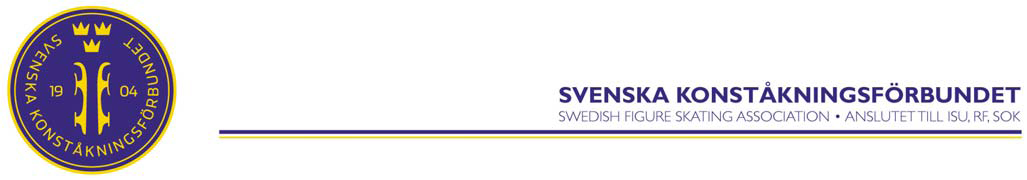 SkiljedomareSKF delegatTävlingsledareDomaransvarigTransportansvarigSpeaker:SpeakerTidtagareMusikansvarigAssistent vid isGrindvaktTeknisk supportUpp och nedplockare teknikKameraoperatörSekretariatSjukvårdareSjukvårdareArena ansvarigOmklädnings värdParkerings värdMatplats värd